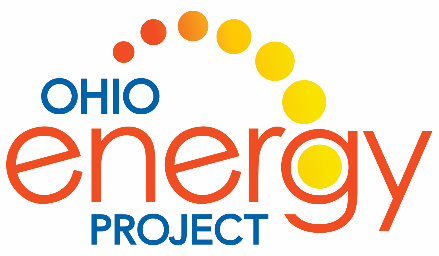 How are we inspiring leadership and energy innovation in students and teachers?1:30p		Call to OrderApproval of Consent AgendaFinance Report – TJForm 990 filedEducation Updates:General OEP education updates – STEE updates – JS, MHDevelopment Updates:Big Give Milepost challengeFBCity of DaytonAEP FoundationIGS, ENGIE 2:30p		Motion to Adjourn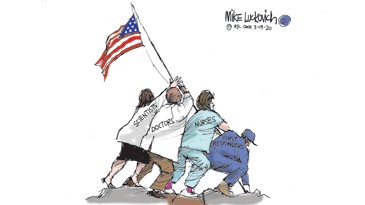                                           Thank you, Trustees for all your support!Upcoming events:     August Board Meeting, Thursday August 6th